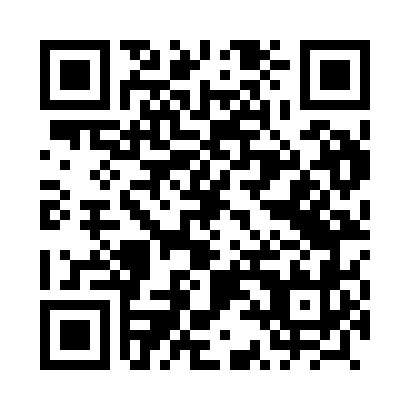 Prayer times for Matczyn, PolandMon 1 Apr 2024 - Tue 30 Apr 2024High Latitude Method: Angle Based RulePrayer Calculation Method: Muslim World LeagueAsar Calculation Method: HanafiPrayer times provided by https://www.salahtimes.comDateDayFajrSunriseDhuhrAsrMaghribIsha1Mon4:086:0612:345:027:048:552Tue4:056:0312:345:037:068:573Wed4:026:0112:345:047:088:594Thu3:595:5912:345:057:099:015Fri3:575:5712:335:067:119:046Sat3:545:5412:335:087:139:067Sun3:515:5212:335:097:149:088Mon3:485:5012:325:107:169:109Tue3:455:4812:325:117:189:1310Wed3:425:4612:325:127:199:1511Thu3:395:4312:325:137:219:1712Fri3:365:4112:315:157:229:2013Sat3:335:3912:315:167:249:2214Sun3:305:3712:315:177:269:2515Mon3:275:3512:315:187:279:2716Tue3:245:3312:305:197:299:2917Wed3:215:3112:305:207:319:3218Thu3:185:2912:305:217:329:3519Fri3:155:2612:305:227:349:3720Sat3:125:2412:305:237:369:4021Sun3:085:2212:295:247:379:4222Mon3:055:2012:295:257:399:4523Tue3:025:1812:295:267:419:4824Wed2:595:1612:295:287:429:5025Thu2:565:1412:295:297:449:5326Fri2:525:1212:285:307:469:5627Sat2:495:1012:285:317:479:5928Sun2:465:0812:285:327:4910:0229Mon2:425:0712:285:337:5010:0530Tue2:395:0512:285:347:5210:07